ВЫПИСКА из РешенияО предложении кандидатур для зачисленияв состав участковых избирательных комиссийМариинско-Посадского муниципального округаВ связи с приемом предложений для включения в состав участковых избирательных комиссий Мариинско-Посадского муниципального округа, в соответствии со статьей 27 Федерального закона «Об основных гарантиях избирательных прав и права на участие в референдуме граждан Российской Федерации» от 12.06.2002 № 67-ФЗ Собрание депутатов Мариинско-Посадского муниципального округа решило:1. Предложить Мариинско-Посадской территориальной избирательной комиссии для зачисления в состав участковых избирательных комиссий Мариинско-Посадского муниципального округа кандидатуры, согласно прилагаемому списку.2. Поручить отделу организационно-контрольной работы администрации Мариинско-Посадского муниципального округа подготовить необходимые документы и направить предложения по кандидатурам в состав участковых избирательных комиссий в Мариинско-Посадскую территориальную избирательную комиссию.Председатель Собрания депутатовМариинско-Посадского муниципального округа                                               М. В. Яковлева          Чăваш  РеспубликинСĕнтĕрвăрри муниципаллă округĕн депутатсен ПухăвĕЙ Ы Ш Ă Н У2023.05.15   12/1 №Сĕнтĕрвăрри хули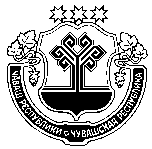 Чувашская  РеспубликаСобрание депутатов Мариинско-Посадскогомуниципального округа Р Е Ш Е Н И Е 15.05.2023  № 12/1г. Мариинский  Посад